Základní škola Konstantinovy Lázně, okres Tachov, příspěvková organizace  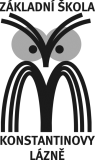 Školní 22, 349 52 Konstantinovy LázněPlán dalšího vzdělávání pedagogických pracovníků pro školní rok  2022/2023Cíle DVPPSoučástí koncepce rozvoje školy je i strategický plán pro rozvoj lidských zdrojů, jež je postupně realizován prostřednictvím krátkodobých (ročních) plánů DVPP.Dlouhodobou snahou naší školy je vytvářet dobré podmínky pro zajištění dalšího vzdělávání pedagogických pracovníků (DVPP), a to takové, které podporují vnitřní motivaci učitelů pro jejich profesní rozvoj, umožňují jejich vzdělávání, dovolují hledání nových pedagogických cest a postupů, stimulují spolupráci učitelů a sdílení zkušeností. Při výběru vzdělávacích akcí posuzujeme  následující: efektivita nákladů (nejen finance, ale i čas, suplování, dopravní dostupnost), potřebný obsah programu, vhodnost zařízení (místa), schopnosti uchazeče, schopnosti školitele, metodická vhodnost  a dále zvažujeme rovnováhu mezi osobními potřebami a možnostmi jedince, potřebami týmu, úkoly a cíli školy a její aktuální podmínky školy. Snahou školy je umožnit všem pracovníkům odborný růst zejména v těch oblastech, které přímo navazují na jejich odbornost, doplňují ji, rozvíjejí  a zvyšují, ale zároveň jsou i potřebné pro další rozvoj školy. Jedná se například o odborné kurzy a semináře, které navazují na vysokoškolské studium, nebo které vedou své účastníky k  moderním metodám a formám vyučování. Zaměřujeme se i na oblast výchovného (kariérového) poradenství, práci s dětmi s SVP, na jazykové vzdělávání a na integraci a inkluzi včetně uplatnění systému podpůrných opatření, spolupráce s asistenty pedagoga a vzdělávání žáků s OMJ. Pozornost věnujeme rovněž vzdělávání v oblasti školského managementu, více do hloubky chceme prohlubovat znalosti a dovednosti učitelů v oblasti enviromentálního vzdělávání, využití ICT ve výuce, formativního hodnocení, sebehodnocení  a prevence rizikového chování žáků.Za další vzdělávání pedagogických pracovníků se považuje nejen absolvování kurzů a seminářů, ale například i samostudium odborné literatury, mentoring, inspirace z práce kolegů (sdílení, shadowing), školní pedagogické dílny, náslechové a otevřené vyučovací hodiny apod. Nově nabyté poznatky a dovednosti se uplatňují ve vlastním pedagogickém procesu a jsou sdíleny mezi pedagogy.Finanční prostředky určené na DVPP – 20 000,- KčZdroj finančních prostředků -  „Šablony“, ONIV, provozní rozpočetHlavní oblasti vzdělávání ve školním roce 2022/2023pedagogická diagnostika a formativní hodnoceníprevence rizikového chování žákůvyužití digitálních technologií v souvislosti s novou Infromatikounové metody a formy práce - badatelsky orientovaná výuka, responzivní výuka, formativní učení, projektová výuka, učení venku, centra učení, metody CLILZpůsoby vzdělávání – z časových a organizačních důvodů preferovat webináře a semináře v regionu Konst. Lázně, 25.8.2022                                                                                                          Mgr. Alena Kaĺavská                                                                                                             ředitelka školyPlán DVPP schválen pedagogickou radou dne: S plánem DVPP jsem byla seznámena: